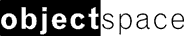 Position: CuratorReports to: DirectorPeriod: Contract to December 2015Salary: $52,000 0.4 FTEHours: 0.4FTE per week including every Saturday Key RoleKey Performance AreasAccountabilitiesPresentation of high quality NZ craft/object in a non commercial environment Programme Exhibition curationManagement of Objectspace galleryRelationships with exhibitorsExhibition curation, design and writingManaging the delivery of  their assigned  projectsProgramme development with other staffManaging relationships with exhibitorsBeing an effective and flexible member of the small team at Objectspace Providing national access to craft/object art information and to services and opportunities for professional development and participationCritical writing Objectspace website and social media Relationships with visitors, media and arts sectorAdvocacyCritical writing for online and hardcopy publications Managing Objectspace on Saturdays and weekend public programme eventsUpdating Objectspace website and social media profileVisual documentation of the programmeContributing to the management of relationships with visitors, media and arts sectorProvision of sector information and advocacy Additional tasks as assigned